RAPORT DE SPECIALITATEla proiectul de hotărâre privind stabilirea obiectivelor de interes local a căror pază se va asigura de Poliția Locală Satu MareServiciul Public Poliţia Locală Satu Mare s-a înfiinţat prin Hotărârea Consiliului Local nr.11 din 31.01.2011, hotărâre adoptată în temeiul prevederilor Legii nr. 155/2010 a Poliţiei Locale, republicată, cu modificările și completările ulterioare,  având atribuţii în domeniul asigurării ordinii şi liniştii publice, disciplinei în construcţii, protecţiei mediului, evidenţei persoanei, circulaţiei pe drumurile publice precum şi pentru creşterea eficienţei pazei obiectivelor şi bunurilor aparţinând domeniului public şi privat al Municipiului Satu Mare. De asemenea, activitatea Poliţiei Locale se desfăşoară pe baza Regulamentului-cadru de organizare şi funcţionare, aprobat prin Hotărârea Guvernului nr. 1332/2010 şi a Regulamentului de Organizare şi Funcţionare aprobat prin H.C.L. nr. 217/26.08.2021. În conformitate cu prevederile:- H.C.L. nr. 104/25.04.2013 privind stabilirea obiectivelor de interes local a căror pază se va asigura de Poliția Locală Satu Mare;- art. 17, alin. 1 și alin. 3, precum și ale art. 18 din H.G. nr. 301/2012 pentru aprobarea normelor metodologice de aplicare a Legii nr. 333/2003 (R) privind paza obiectivelor, bunurilor, valorilor și protecția persoanelor;          - art. 1, alin. 1, lit. „a” și art. 6, lit. „h” din Legea nr. 155/2010 (R) a Poliției locale;     Menţionăm că la momentul actual, Poliția Locală Satu Mare asigură paza următoarelor obiective:Primăria Municipiului Satu Mare la sediul din Piața 25 Octombrie, nr. 1, corp M;Direcția Impozite și Taxe Locale Satu Mare la sediul său din Piața Romană, parter bloc D8 ;Totodată, ca urmare a modificărilor intervenite cu privire la schimbarea sediului unor entități din cadrul Aparatului de specialitate al Primarului, asigură ordinea publică  la etajul 4 al Centrului Comercial ”Someșul” unde își desfășoară activitatea Direcția de Evidență a Persoanelor Satu Mare și Ghișeu Unic, casieriile Direcției Impozite și Taxe Locale Satu Mare și Administrației Domeniului Public Satu Mare.Drept urmare se impune modificarea H.C.L nr. 104/2013 pentru actualizarea locațiilor unde Poliția Locală Satu Mare asigură paza obiectivelor aparținând Primăriei municipiului Satu Mare.Totodată, în urma adresei nr. 2610/13.01.2023 din partea Serviciului de Comunicare și Coordonare Instituții Subordonate, se solicită a fi asigurată paza obiectivului Centrul Tehnologic situat pe strada I.L. Caragiale, nr. 1 din municipiul Satu Mare.În situația adoptării proiectului de hotărâre de consiliu, vom proceda la efectuarea demersurilor specifice și pentru asigurarea pazei obiectivului sus menționat.Pentru motivele specificate mai sus, a fost încheiat prezentul raport de specialitate în vederea susținerii adoptării unei hotărâri a Consiliului Local al municipiului Satu Mare în acest sens.     DIRECTOR GENERAL                                                  DIRECTOR EXECUTIV           Chișluca Vasile                                                                   Blaga Sergiu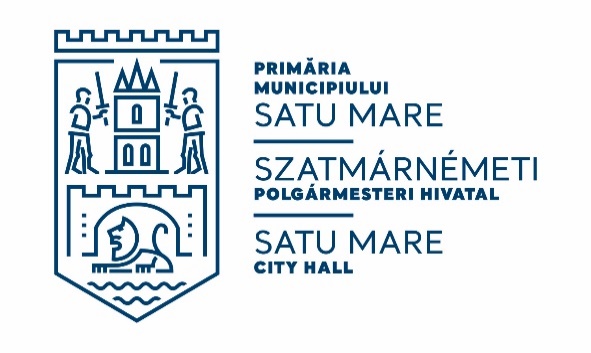 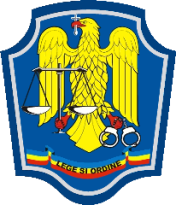 Nesecret   Ex.nr…Negistrare: ______________ /  __________  Ex. nr. :_1_/ 1  Număr înregistrare : 7003/18.01.2023  POLIȚIA LOCALĂ SATU MARE  DIRECȚIA ORDINE PUBLICĂ
  Adresa: Satu Mare, str. Petőfi Sándor nr. 47  Tel: 0261.727020, 0361.919 fax: 0361.408050